Fortbildung:         		SchilFThemenbereich:		DatenschutzThema:			„Datenschutz in der Schule“Schularten:			Grund-, Mittel-, Förderschulen				(kleinere Schulen sollten sich zusammenschließen)Personenkreis:		Lehrer, Schulleiter, Systembetreuer, Administratoren                                         		für die HomepageZeitraum:			Schuljahr 14/15 und 15/16Zeit:				ca. 60 - 75 MinMaterial:			Leinwand, Beamer für PräsentationTerminabsprache:		Tel: 09682-1333				E-Mail: pavlica-dsb-tir@t-online.deDSB für Grund-,Mittel-, Förderschulenim Schulamtsbezirk TirschenreuthPavlica Ewald                                                      GS Krummennaab                                       Schulstraße 12  Tel: 09682-1333E-Mail: pavlica-dsb-tir@t-online.de                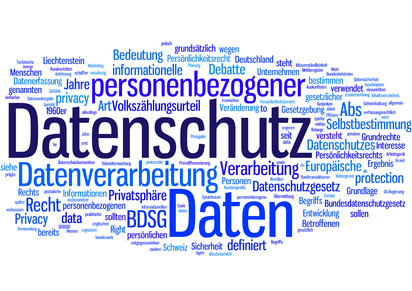 